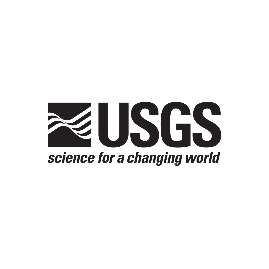 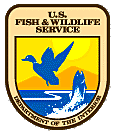 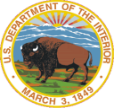 Testing Submittal Form for Automated Acoustic Bat ID Software ProgramsOVER_________________________________________	_______________________________________Signature						Date_________________________________________	_______________________________________Printed Name						Company/Agency Name and TitleDeveloper’s Name(s) and Affiliation:Program Name:Version #:If applicable, what are the specific settings that you wish the program to be tested under?Is this version currently available for public use?  If yes, what was the public release date?Does this version contain a built-in MLE?Does this version classify all eastern Myotis to the species level (i.e., MYSO, MYSE, MYLU MYLE, MYGR, MYAU)?  If not, explain.Is this version appropriate for use across the known range of MYSO?  If not, explain.  Is this version appropriate for use across the known range of MYGR?  If not, explain.  Is this version appropriate for use across the known range of MYSE?  If not, explain.  Are there any geographic regions within the MYSO/MYGR/MYSE range where this version should not be used?  Explain.  Are there any species pairs that your program is known to have difficulty differentiating?  Explain.Does your program filter out files that don’t contain a minimum # of pulses?  What is the minimum #?  Is the min. # adjustable?Describe the process you (or your designee) used to develop and test/validate your program to date?  Additional pages may be attached.Please attach a descriptive summary and/or metadata pertaining to the calls you have used to develop/train your program.  Please include the number of calls per species, call recording locations (county and state) and the method of collection/identification (e.g., free-flying bats, hand release, light tag etc.).  Please be as descriptive as possible. If same as before, you may reference prior submissions/summaries.